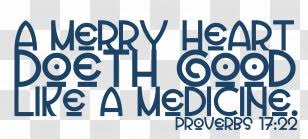 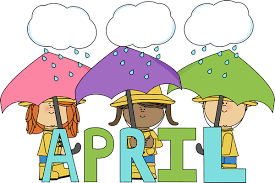 25, 2021~~~~~~~~~~~~~~~~~~~~~~~~~~~~~~~~~~~~~~~~~~~~~~~~~~Happy birthday wishes this week: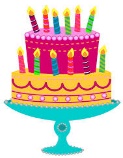      Kathy Clay – Wednesday               David Lilly – Friday     Breanna Long – Saturday~~~~~~~~~~~~~~~~~~~~~~~~~~~~~~~~~~~~~~~~~~~~~~~~~~**********Adult Choir Practice today at 4:45 p.m.************~~~~~~~~~~~~~~~~~~~~~~~~~~~~~~~~~~~~~~~~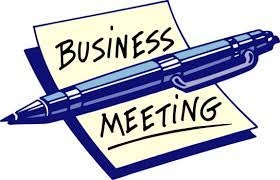 There will be a business meeting following theevening service.  Please plan to stay & pray for         the decisions to be made.~~~~~~~~~~~~~~~~~~~~~~~~~~~~~~~~~~~~~~~~~~~~~~~~~~Be sure to listen for details to be announced in the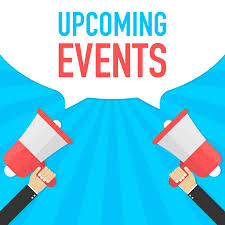 near future about upcoming events:                    *Mother’s Day               *Men’s Prayer Breakfast~~~~~~~~~~~~~~~~~~~~~~~~~~~~~~~~~~~~~~~~~~~~~~~~~~A sick man turned to his doctor as he was preparing to leave the exam room & said, “Dr., I am afraid to die. Tell me what lies on the other side.” The dr. said, “I don’t know…” “You don’t know?You’re a Christian Man, & you don’t know what’s on the other side?”  The dr. was holding the handle of the door; on the otherside came a sound of scratching & whining, & as he opened the door, a dog sprang into the room & leaped on him with gladness.Turning to the patient, the dr. said, “Did you notice my dog?  He’s never been in this room before.  He didn’t know what was inside.  He knew nothing except that his master was here, & when the door opened, he sprang in without fear.  I know little of what is on the other side of death, but I do know one thing….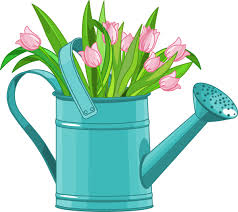 I know my Master is there & that is enough.”~~~~~~~~~~~~~~~~~~~~~~~~~~~~~~~~~~~~~~~~~~~~~~~~~~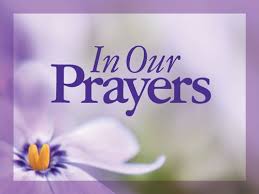 *Christian sympathies to the family of Sister Aquilla Bowman*The lost; our leaders & country; churches; Pastor Marty & our church; sick; lost spouses of church family; military & families;nursing home residents; first responders; law enforcement; shut-ins; each other; Tammy & Paul Mills; Vince & Alice Daniel;Frances Conner; Andy Sparks; Joyce Griffith, Brenda Ellison*Terry Wright for grandsons & families of ex-daughter-in-law;niece’s husband; SR*Julie Taylor for family of Jim Davis in his death; his wife-cance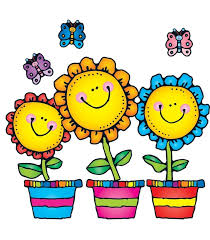 *Judith Bragg for family; husband; sister; SR*Heather Crouch for Steven & Brittney Hall*Walt Clay for his brother in rehab; SR*Junie Mckinney for brother Michael Albright; SR*Sterling Ballengee for Sue; Frances; Steven; SR*Nancy Gunnoe for sister’s brother-in-law; family; SR*Diana Bennett for family; grandma to get pacemaker; SR*Velda for Jackie Kincaid; Bonnie Austin; Sharon Hunter; WayneSexton; Betty Biggs; Ollie Clifford; David & Julie Adkins; Ginger Wills; Sadie Akers; Janice Ross; Tonya Blankenship, Emmy GraceBlair; Blane McClellahan; Lois Simms; Linda Miller; Lavada WhittFOR LOST, FAMILY, & UNSPOKEN:Bob Elkins, Mark Davis, Carlos Ward, Helen Kiblinger, Lois Law-son, Bertha McMillion, Lynn Williams, Joyce Bolen, Bill Beckett,Jewell Bragg, Alma Mills, Wilma Mills, Terry Taylor, CharlotteMann, Jackie Stalnaker, Daniel Dunn, Sandra Meadows, KennyGunnoe, Pastor Marty & JoJo, Lora Lawson, Ricky Moye, Kenny Williams, Jessie Davis, Michael McCabe, Roger McKinney, Tinker Davis, Jessica Griffith, Maria Crosley   Mabscott Baptist        Church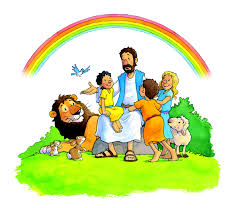 